Publicado en Barcelona el 08/11/2019 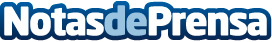 Customer Journeys Inteligentes, la nueva pasarela para las marcas de modamCommerce es algo más que la nueva tendencia en el marketing digital. Los consumidores utilizan sus móviles para hacer todo tipo de compras e interaccionar con las marcas de moda. Personalizar los mensajes gracias a la Inteligencia Artificial y mantener la coherencia en los diferentes canales son las claves para conseguir un mayor engagement con los consumidoresDatos de contacto:Agencia Comunicación Selligent93 419 06 30Nota de prensa publicada en: https://www.notasdeprensa.es/customer-journeys-inteligentes-la-nueva Categorias: Nacional Franquicias Inteligencia Artificial y Robótica Marketing E-Commerce Consumo http://www.notasdeprensa.es